      APSTIPRINĀTI                                                                                      Silmalas pagasta pārvaldes                                                                                       izsoles komisijas                                                                                       2015.gada  7.janvāra sēdē Rēzeknes novada pašvaldības kustamās mantas – vieglās automašīnas  NISSAN-PRIMERA    IZSOLES NOTEIKUMIVispārīgie noteikumiŠie noteikumi paredz kārtību, kādā organizējama pašvaldības kustamās mantas – vieglās automašīnas NISSAN PRIMERA - pārdošana izsolē. Izsoli organizē atbilstoši  Publiskas personas mantas atsavināšanas likumam, kas reglamentē jautājumus, kas nav noteikti šajos noteikumos. Izsoli organizē un vada Rēzeknes novada domes izveidotā izsoles komisija.Izsole notiks Silmalas pagasta pārvaldes administratīvajā ēkā: Saules ielā 4, Gornicā, Silmalas pagastā, Rēzeknes novadā,  2015.gada 29.janvārī plkst.10:00Izsoles veids – mutiska izsole ar augšupejošu soli.Kustamās mantas – vieglās automašīnas - nosacītā cena ir EUR 80,00  (astoņdesmit euro 00 centi ), kas ir arī izsoles sākumcena. Visa nosolītā kustamās mantas cena tiek samaksāta euro.Izsoles solis – EUR 8,00  (astoņi euro 00 centi).Nodrošinājuma nauda – 10 % no kustamās mantas nosacītās cenas, t.i. EUR 8,00  (astoņi euro 00 centi), kas jāieskaita Silmalas pagasta pārvaldes, reģistrācijas Nr.90000025323, AS Swedbank, kods HABALV22, kontā LV87HABA0551034238287, vai jāiemaksā Silmalas pagasta pārvaldes kasē. Nodrošinājums uzskatāms par iesniegtu, ja attiecīgā naudas summa ir ieskaitīta norādītajā bankas kontā vai iemaksāta Silmalas pagasta pārvaldes kasē.Reģistrācijas maksa netiek iekasēta.Ar izsoles noteikumiem var iepazīties un saņemt Silmalas pagasta pārvaldē, Saules ielā 4, Gornicā, Silmalas pagastā, Rēzeknes novadā, no 2015.gada 12.janvāra līdz 2015.gada 23.janvārim darbdienās no plkst. 8:00 līdz plkst.16:30. Ar izsoles noteikumiem var iepazīties arī elektroniski Rēzeknes novada pašvaldības mājas lapā www.rezeknesnovads.lv. 1.10.Paziņojums par kustamās mantas izsoli publicējams laikrakstā „Rēzeknes Vēstis”  un izliekams Silmalas pagasta pārvaldes telpās pie paziņojumu dēļa.Kustamās mantas raksturojumsVieglā automašīna NISSAN PRIMERA, valsts reģistrācijas numurs DM 5861, krāsa – pelēka, izlaiduma gads – 1998, degvielas  tips – benzīns,  nobraukums – nav noteikts.Vieglā automašīna ir Rēzeknes novada pašvaldības īpašums, turētājs – Silmalas pagasta pārvalde.Izsolāmo kustamo mantu var apskatīt darba dienās līdz 2015.gada 22.janvārim, iepriekš laiku saskaņojot  ar komunālās saimniecības pārzini telefoniski 29164270.Izsoles priekšnoteikumiIzsoles dalībnieku reģistrācija tiek uzsākta pēc sludinājuma publikācijas laikrakstā „Rēzeknes Vēstis”.Par izsoles dalībnieku var kļūt jebkura fiziska vai juridiska persona, kura saskaņā ar Latvijas Republikā spēkā esošajiem normatīvajiem aktiem var iegūt īpašumā kustamo mantu un ir izpildījusi šajos noteikumos noteiktajā termiņā paredzētos priekšnoteikumus.Personām, kuras vēlas reģistrēties, jāiesniedz šādi dokumenti: fiziskām  personām, uzrādot pasi:3.3.1.1. fiziskās personas ziņas par konta numuru un banku;3.3.1.2. bankas dokuments vai kases kvīts par nodrošinājuma naudas samaksu.juridiskām personām:	3.3.2.1. spēkā esošu statūtu kopija vai izraksts par pārvaldes institūciju (amatpersonu) kompetences apjomu vai pilnvarojums, kas apliecina juridiskās personas pārstāvja rīcībspēju un tiesībspēju;	3.3.2.2. reģistrācijas apliecības kopija;	3.3.2.3. juridiskas personas lēmējinstitūcijas lēmums par kustamās mantas iegādi;	3.3.2.4. juridiskās personas ziņas par konta numuru un banku;	3.3.2.5. bankas dokuments vai kases kvīts par nodrošinājuma naudas samaksu. Dokumentu kopijām ir jābūt notariāli vai juridiskās personas vadītāja apliecinātām.Ja persona ir izpildījusi šo noteikumu 3.3.punkta un tā apakšpunktu prasības, tā tiek reģistrēta izsoles dalībnieku reģistrācijas lapā (Pielikums Nr.1) kurā ieraksta šādas ziņas: dalībnieka kārtas numuru; fiziskai personai – vārdu, uzvārdu, personas kodu, dzīvesvietas adresi; juridiskai personai – nosaukumu, reģistrācijas numuru, juridisko adresi.Reģistrētajam izsoles dalībniekam izsniedz reģistrācijas apliecību (Pielikums Nr.2).Izsoles dalībnieku reģistrācija notiek Silmalas pagasta pārvaldes telpās: Saules ielā 4, Gornicā, Silmalas pagastā, pie lietvedes no 2015.gada 12.janvāra līdz 2015.gada 23.janvārim darbdienās no plkst. 08:00 līdz plkst.16:00, kontaktinformācija 64644830.Persona netiek reģistrēta, ja:ja vēl nav iestājies vai jau beidzies  termiņš dalībnieku reģistrācijai;ja nav iesniegti  šo noteikumu 3.3.punkta apakšpunktos minētie dokumenti.Izsoles komisija nav tiesīga līdz izsoles sākumam iepazīstināt fiziskās personas un juridiskās personas ar ziņām par izsoles dalībniekiem.Izsoles norise.Izsoles gaita tiek protokolēta. Izsoles protokolā atspoguļo visas komisijas priekšsēdētāja un izsoles dalībnieku darbības izsoles gaitā. Protokolu paraksta visi komisijas locekļi.Izsole var notikt arī tad, ja reģistrējies un uz izsoli ir ieradies tikai 1 (viens) dalībnieks.Ja noteiktajā laikā ir reģistrējušies vairāk par 1 (vienu) dalībnieku un uz izsoli ierodas tikai 1 (viens) dalībnieks, izsoles vadītājs paziņo par izsoles uzsākšanu.Kustamā manta tiek pārdota vienīgajam reģistrētajam izsoles dalībniekam, ja viņš pārsola kustamās mantas nosacīto cenu.Izsolē starp izsoles dalībniekiem aizliegta vienošanās, skaļa uzvedība un traucējumi, kas varētu iespaidot izsoles rezultātus un gaitu.Izsoles norise:Izsoles dalībnieks  pie ieejas izsoles telpā uzrāda reģistrācijas apliecību, uz kuras pamata viņam izsniedz kartīti ar numuru, kas atbilst reģistrācijas žurnālā un reģistrācijas apliecībā ierakstītajam kārtas numuram.Pirms izsoles sākšanās izsoles dalībnieki paraksta izsoles noteikumus.Izsoli vada izsoles komisijas priekšsēdētājs vai kāds no izsoles komisijas locekļiem.Izsoles komisijas vadītājs, atklājot izsoli, iepazīstina ar komisijas sastāvu un pārliecinās par izsoles dalībnieku ierašanos saskaņā ar dalībnieku reģistru, un sastāda uz izsoli ieradušos dalībnieku sarakstu (Pielikums Nr.3). Izsoles dalībnieku sarakstā tiek ierakstīts katra dalībnieka vārds, uzvārds vai nosaukums, kā arī solītāja pārstāvja, pilnvarotās personas vārds, uzvārds. Pilnvarotajai personai jāiesniedz pilnvara, pārstāvim jāuzrāda dokuments, kas apliecina tā pārstāvības tiesības. Izsoles komisija izsoles gaitā sarakstā atzīmē katra izsoles dalībnieka piedāvāto cenu, turpinot cenas atzīmēšanu, kamēr to paaugstina. Atsakoties no tālākas solīšanas, katrs dalībnieks ar parakstu izsoles dalībnieku sarakstā apstiprina savu pēdējo solīto cenu.Izsoles komisijas vadītājs pēc izsoles atklāšanas īsi raksturo pārdodamo kustamo mantu, paziņo tās sākumcenu, kā arī izsoles soli – summu, par kādu nosacītā cena tiek paaugstināta ar katru nākamo solījumu.Izsoles dalībnieks izsoles gaitā var nosaukt lielāku pārdodamās kustamās mantas cenu, kuras solis nav lielāks par 10% no nosacītās cenas, t.i. par EUR 8,00 (astoņi  euro 00 centi).Izsoles dalībnieki solīšanas procesā paceļ savu reģistrācijas kartīti ar numuru. Izsoles vadītājs atkārto pirmā solītāja reģistrācijas numuru un nosauc piedāvāto cenu. Piedāvātās cenas pieaugums nedrīkst būt mazāks par izsoles soli.Ja neviens no dalībniekiem vairs augstāku cenu nepiedāvā, izsoles vadītājs trīs reizes atkārto pēdējo augstāko cenu un fiksē to ar vārdu „Pārdots”. Tas nozīmē, ka kustamā manta ir pārdota personai, kas solījusi pēdējo augstāko cenu. Dalībnieka reģistrācijas numurs un solītā cena tiek ierakstīti izsoles protokolā (Pielikums Nr.4).Izsoles dalībnieks, kas piedāvājis visaugstāko cenu, pēc nosolīšanas nekavējoties uzrāda izsoles komisijai savu dalībnieka reģistrācijas apliecību, ar savu parakstu protokolā apliecina tajā norādītās cenas atbilstību nosolītajai cenai un saņem izziņu norēķiniem par izsolē iegūto kustamo mantu (Pielikums Nr.5.)Izsoles dalībnieks, kurš kustamo mantu nosolījis, bet nevar izsoles komisijai uzrādīt dalībnieka reģistrācijas apliecību un/vai neparakstās protokolā, tādējādi ir atteicies no nosolītā objekta. Pēc izsoles komisijas lēmuma viņš tiek svītrots no dalībnieku saraksta. Ja pēc tam izsolē ir palikuši vismaz 2 (divi) dalībnieki, kuri vēlas iegādāties izsolāmo kustamo mantu, par to attiecīgi ieraksta protokolā un izsole tiek tūlīt atkārtota, bet, ja palicis tikai 1 (viens) dalībnieks, viņš iegūst tiesības uz izsolāmo kustamo mantu par viņa nosolīto cenu.Dalībniekiem, kuri nav ieradušies uz izsoli, netiek atmaksāta nodrošinājuma nauda. Izsoles dalībniekiem, kuri nav nosolījuši kustamo īpašumu, atmaksā nodrošinājuma naudu 20 (divdesmit) darba dienu laikā no izsoles dienas. Izsoles komisija apstiprina izsoles protokolu 7 (septiņu) darba dienu laikā pēc izsoles.Izsoles dalībniekam, kurš nosolījis augstāko cenu, 1 (vienas) nedēļas laikā no izsoles dienas jāiemaksā nosolītā kustamās mantas cena izziņā norādītajā Silmalas pagasta pārvaldes kontā. Nodrošinājuma nauda tiek ieskaitīta nosolītās kustamās mantas cenā.Nobeiguma noteikumiIzsoles rezultātus apstiprina Rēzeknes novada dome ne vēlāk kā 20 (divdesmit) dienu laikā  pēc šo noteikumu 4.6.13.punktā paredzētā maksājuma veikšanas.Izsoles dalībniekam, kas nosolījis augstāko cenu, ne vēlāk kā 7 (septiņu) dienu laikā no izsoles rezultātu apstiprināšanas, ir jānoslēdz pirkuma līgums par nosolīto kustamo mantu. (Pielikums Nr.6.)Izsole atzīstama par nenotikušu, ja:nosolītājs ir tāda persona, kura nevar slēgt darījumus vai kurai nebija tiesību piedalīties izsolē;noteiktajā termiņā nav reģistrējies neviens izsoles dalībnieks;noteiktajā    termiņā ir reģistrējies vismaz 1 (viens) dalībnieks, bet uz izsoli neierodas;izsoles dalībnieks, kas nosolījis augstāko cenu, noteiktajā laikā nav samaksājis nosolīto kustamās mantas cenu;neviens dalībnieks nav pārsolījis izsoles sākumcenu.Lēmumu par izsoles atzīšanu par nenotikušu pieņem Rēzeknes novada dome.Izsoles dalībniekiem ir tiesības iesniegt sūdzības Rēzeknes novada pašvaldības izpilddirektoram par komisijas veiktajām darbībām 5 (piecu) dienu laikā no izsoles dienas.Ja komisijas lēmums tiek pārsūdzēts, tad šo noteikumu 5.2.punktā noteikto termiņu pagarina par sūdzības izskatīšanas laiku.Izsoles komisijas priekšsēdētājs				E.GrišuļonoksIzsoles noteikumu pielikums Nr.1Rēzeknes novada pašvaldības Silmalas pagasta pārvaldeSaules iela 4, Gornica, Silmalas pagasts, Rēzeknes novadsIZSOLES DALĪBNIEKU REĢISTRĀCIJAS LAPAkustamās mantas – vieglās automašīnas NISSAN PRIMERA -  izsolei 2015.gada 29.janvārīIzsoles noteikumu pielikums Nr.2Rēzeknes novada pašvaldības Silmalas pagasta pārvaldeSaules iela 4, Gornica, Silmalas pagasts, Rēzeknes novadsREĢISTRĀCIJAS APLIECĪBA Nr.__ Izsoles dalībnieka vārds, uzvārds, juridiskas personas pilns nosaukums ______________________________________________________________________________________________________________________________________________________dzīvesvietas vai juridiskā adrese, tālruņa numurs ______________________________________________________________________________________________________________________________________________________ir uzrādījis (-usi) un iesniedzis (-usi) izsoles noteikumos norādītos dokumentus un nomaksājis (-usi) nodrošinājumu – EUR 8,00 (astoņi  euro 00 centi) un ieguvis (-usi) tiesības piedalīties izsolē, kura notiks Rēzeknes novada pašvaldības Silmalas   pagasta pārvaldes telpās  2015. gada 29.janvārī  plkst. 10:00 un kurā tiks izsolīta  Rēzeknes novada pašvaldībai piederošā, Silmalas pagasta pārvaldes turēšanā nodotā  kustamā manta -  vieglā automašīna NISSAN PRIMERA, valsts reģistrācijas numurs DM 5861.Izsolāmās kustamās mantas nosacītā cena (izsoles sākumcena) EUR 8,00 (astoņi euro 00 centi).Apliecība izdota 2015.gada  _______________________Reģistrators  ____________________________        _________________		        (vārds, uzvārds)			           (paraksts)        Z.v.Izsoles noteikumu pielikums Nr.3Rēzeknes novada pašvaldības Silmalas pagasta pārvaldeSaules iela 4, Gornica, Silmalas pagasts, Rēzeknes novadsIZSOLES DALĪBNIEKU SARAKSTS	Izsoles laiks un vieta - 2015.gada 29.janvārī plkst.10:00 Silmalas pagasta pārvaldes telpās Saules ielā  4, Gornicā, Silmalas pagastā, Rēzeknes novadā.	Izsolāmās kustamās mantas nosaukums un atrašanās vieta – vieglā automašīna NISSAN  PRIMERA, valsts reģistrācijas numurs DM 5861, atrodas Špēļu ciemā, Silmalas pagastā, Rēzeknes novadā.	Izsolāmās kustamās mantas izsoles sākumcena – EUR 80,00 (astoņdesmit  euro 00 centi).Izsoles noteikumu pielikums Nr.4Rēzeknes novada pašvaldības Silmalas pagasta pārvaldeSaules  iela 4, Gornica, Silmalas pagasts, Rēzeknes novadsIZSOLES PROTOKOLS Izsoles laiks un vieta - 2015.gada 29.janvārī plkst.10:00 Silmalas pagasta pārvaldes telpās, Saules ielā 4, Gornicā, Silmalas pagastā, Rēzeknes novadā.Izsolāmās kustamās mantas nosaukums un atrašanās vieta – vieglā automašīna NISSAN PRIMERA, valsts reģistrācijas numurs DM 5861, atrodas  Špēļu ciemā, Silmalas  pagastā, Rēzeknes novadā.	Izsolāmās kustamās  mantas izsoles sākumcena – EUR 80,00 (astoņdesmit euro 00 centi).	Izsolē piedāvātā augstākā cena (summa ar cipariem un vārdiem) ___________________________________________________________________________ Izsoles dalībnieka, kurš par objektu nosolījis augstāko cenu - vārds, uzvārds, juridiskās personas pilns nosaukums_______________________________________________________________________________________________________________________________reģistrācijas kartītes nr._____Iemaksāts  nodrošinājums EUR 8,00  (astoņi euro 00 centi) apmērā.	Pircējam ____________________________  1 (vienas) nedēļas laikā, t.i. līdz 2015.gada 5.februārim jāpārskaita izsoles komisijas norādītajā Silmalas pagasta pārvaldes kontā (summa ar cipariem un  vārdiem) _______________________________________________________________________________________________________________	Pircējs apņemas nomaksāt visu summu līdz 2015.gada 5.februārim.Izsoles komisijas priekšsēdētājs ________________ E.GrišuļonoksZ.v. Komisijas locekļi: ________________  (Ērika Greidāne)________________ (Juris Zeimuļs)Pircējs_______________________________________________________________      (vārds, uzvārds, juridiskas personas nosaukums)         (pircēja vai pilnvarotas personas paraksts)Izsoles noteikumu pielikums Nr.5Rēzeknes novada pašvaldības Silmalas pagasta pārvaldeSaules  iela 4, Gornica, Silmalas pagasts, Rēzeknes novadsI Z Z I Ņ A
norēķinam par izsolē iegūto objektu Izsoles dalībnieka, izsolāmā objekta nosolītāja, vārds, uzvārds, juridiskās personas pilns nosaukums __________________________________________________________________________________________________________________________________________adrese un tālruņa numurs ________________________________________________ izsolē, kas notika 2015.gada  29.janvārī plkst.10:00 Silmalas pagasta pārvaldes telpās, Saules ielā 4, Gornicā, Silmalas pagastā, Rēzeknes novadā, ieguva īpašumā kustamo mantu -  vieglo automašīnu NISSAN PRIMERA, valsts reģistrācijas numurs DM 5861,  kas atrodas Špēļu, Silmalas pagastā, Rēzeknes novadā.par summu EUR  ________________  (summa cipariem un vārdiem) __________________________________________________________________________________________________________________________________________Iemaksāts nodrošinājums EUR 8,00 (astoņi euro 00 centi) apmērā.Līdz 2015.gada 5.februārim izsolāmās kustamās mantas nosolītājam jāpārskaita(summa ar cipariem un vārdiem)______________________________________________________________________________________________________________Silmalas pagasta pārvaldes kontā AS Swedbank, kods HABALV22, kontā LV87HABA0551034238287.Izsoles komisijas priekšsēdētājs	______________________ E.GrišuļonoksZ.v.Protokoliste______________________________    Izsoles noteikumu pielikums Nr.6PIRKUMA LĪGUMSRēzeknes novada Silmalas pagastā2015.gada ____________________Rēzeknes novada pašvaldība, reģistrācijas Nr.90009112679, juridiskā adrese: Atbrīvošanas aleja 95A, Rēzekne, Silmalas pagasta pārvaldes vadītāja Eduarda Grišuļonoka  personā, kurš rīkojas uz Rēzeknes novada pašvaldības 2015.gada __._______________  izdotās  pilnvaras Nr._______  pamata, turpmāk - PĀRDEVĒJS,  un _________________________________________________________________________________________________________________________________________, turpmāk  - PIRCĒJS,  abi kopā turpmāk  – LĪDZĒJI, pamatojoties uz 2015.gada 29.janvāra izsoles rezultātiem, kas apstiprināti 2015.gada _________________ (protokols Nr.___ §___), noslēdza šo līgumu:1. Līguma priekšmetsPĀRDEVĒJS pārdod un PIRCĒJS pērk vieglo automašīnu NISSAN PRIMERA, valsts reģistrācijas numurs DM 5861, kas pieder PĀRDEVĒJAM saskaņā ar Silmalas pagasta pārvaldes pamatlīdzekļa uzskaites kartīti Nr.1801, atrodas Špēļu ciemā, Silmalas pagastā, Rēzeknes novadā. PĀRDEVĒJS apņemas nodot PIRCĒJAM vieglo automašīnu NISSAN PRIMERA un PIRCĒJS apņemas vieglo automašīnu NISSAN PRIMERA pieņemt un samaksāt pirkuma summu zemāk norādītajā kārtībā.2. Automašīnas nodošanaPĀRDEVĒJS apņemas nodot vieglo automašīnu īpašumā PIRCĒJAM pēc tam, kad PIRCĒJS ir veicis visas pirkuma summas samaksu.3. Pirkuma summas samaksaVieglā automašīna NISSAN PRIMERA tiek  pārdota par EUR _________ (_____________________________________________________| euro ___ centi), ko PIRCĒJS samaksājis PĀRDEVĒJAM pilnā apmērā 2015.gada _________________, t.i. līdz šī  līguma parakstīšanas brīdim.Pirkuma summas samaksa veikta ar pārskaitījumu PIRCĒJA norādītajā kontā.4. Pārējie noteikumiPĀRDEVĒJS  paziņo  PIRCĒJAM, ka pārdodamā vieglā automašīna nav nevienam citam atsavināta, nav ieķīlāta, strīdū un zem aizlieguma nesastāv, nav apgrūtināta ne ar kāda veida parādiem, saistībām vai cita veida ierobežojumiem.LĪDZĒJIEM  ir zināmi Latvijas Republikas Civillikuma 2027.-2038.pantos paredzētie noteikumi.Šis līgums neparedz blakus līgumus, atpakaļpārdevumu vai atpakaļpirkumu.Visus izdevumus, kas saistīti ar vieglās automašīnas NISSAN PRIMERA transportēšanu, maksā PIRCĒJS.Visi strīdi, kas rodas starp LĪDZĒJIEM, tiek risināti savstarpēji vienojoties. Ja vienošanās netiek panākta, strīdi tiek risināti likumdošanā noteiktajā kārtībā.Līgums sastādīts un parakstīts 3 (trīs) eksemplāros, visiem līguma eksemplāriem ir vienāds juridiskais spēks.PĀRDEVĒJS ______________________________________________________PIRCĒJS __________________________________________________________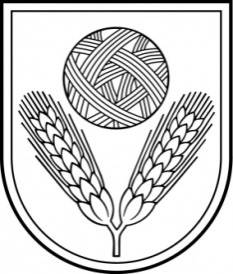 Rēzeknes novada PAŠVALDĪBAReģ.Nr.90009112679Atbrīvošanas aleja 95, Rēzekne, LV – 4601,Tel. 646 22238; 646 22231, Fax. 646 25935,e–pasts: info@rdc.lvInformācija internetā: http://www.rezeknesnovads.lvIzsoles dalībnieka kārtas numursIzsoles dalībnieka vārds, uzvārds vai nosaukumsIzsoles dalībnieka personas kods vai reģistrācijas numursIzsoles dalībnieka dzīvesvietas vai juridiskā adreseParaksts par reģistrācijas apliecības saņemšanuKartītes numursIzsoles dalībnieka vārds, uzvārds vai nosaukums un solītāja vārds, uzvārdsDalībnieka piedāvātā cenaDalībnieka piedāvātā cenaDalībnieka piedāvātā cenaDalībnieka piedāvātā cenaParaksts par pēdējo solīto cenuKartītes numursIzsoles dalībnieka vārds, uzvārds vai nosaukums un solītāja vārds, uzvārdsParaksts par pēdējo solīto cenu